PROYASIS SOLUTIONS								Date 14/01/2021May be take 6 Days – without reportsFlow chart of Customer Enquiry functionality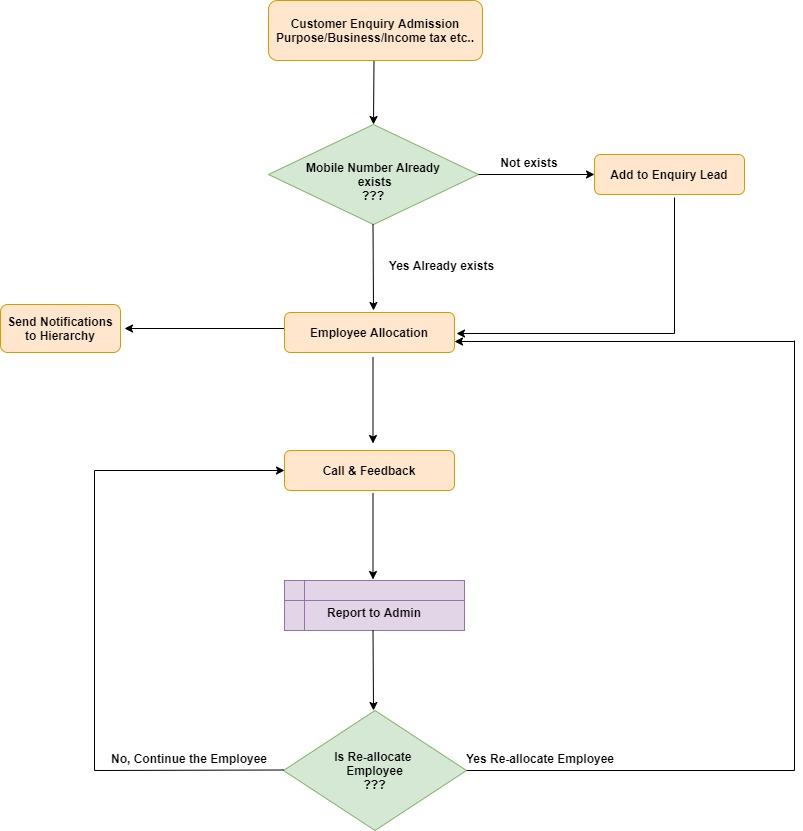 